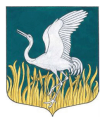 ЛЕНИНГРАДСКАЯ ОБЛАСТЬЛУЖСКИЙ МУНИЦИПАЛЬНЫЙ РАЙОНАДМИНИСТРАЦИЯМШИНСКОГО СЕЛЬСКОГО ПОСЕЛЕНИЯПОСТАНОВЛЕНИЕот      12 декабря  2016 года      №  511            Об утверждении  порядка осуществленияправового просвещения правового информирования граждан         В соответствии с Федеральным законом  от 23.06.2016 № 182-ФЗ «Об основах системы профилактики правонарушений в Российской Федерации»,ПОСТАНОВЛЯЮ:        1.Утвердить  Порядок осуществления правового просвещения и правового информирования граждан, согласно приложению.        2. Настоящее постановление вступает в силу после его размещения на официальном сайте администрации Мшинского  сельского поселения  в сети Интернет http://мшинское.рф/.            3. Контроль за исполнением настоящего постановления оставляю за собой.Глава администрацииМшинского   сельского поселения                                         Ю.В.КандыбаРазослано: в прокуратуру, в делоПриложение к постановлениюАдминистрации Мшинского сельского поселения № 511 от 12.12.2016 г.Порядок осуществления  правового просвещения и правового информирования гражданПреамбула     Правовое просвещение следует понимать как целенаправленную и систематическую деятельность государства и общества по формированию и повышению правового сознания и правовой культуры в целях противодействия правовому нигилизму и обеспечения процесса духовного формирования личности без которого нельзя обойтись, реализуя идею построения в России правового государства.     Соответствующий уровень правового сознания и правовой культуры предполагает наличие правовой подготовки и системы убеждений, характеризующихся признанием права, пониманием необходимости следовать его предписаниям, владение умениями и навыками реализации права. Полученные в ходе правового просвещения знания должны превратиться в личное убеждение, в прочную установку строго следовать правовым предписаниям, а затем - во внутреннюю потребность и привычку соблюдать правовой закон, проявлять правовую и политическую активность.
 Раздел I. ОБЩИЕ ПОЛОЖЕНИЯ       1. Основные понятия и их определения       Перечисленные ниже понятия используются в тексте настоящего Порядка с заданным основным значением, что не исключает их уточнения в нормативных актах, разрабатываемых в развитие данного Порядка:     образование - процесс передачи и освоения социально-культурного опыта, сориентированный на формирование комплекса способностей к его обогащению;     просвещение - целенаправленный процесс информирования населения об имеющемся социально-культурном опыте, рассчитанный на большую, обычно не расчлененную на устойчивые группы аудиторию, и не предполагающий каких-либо формализованных процедур контроля за успешностью освоения сообщаемых сведений;     непрерывное образование - пожизненный стадиальный процесс освоения знаний и умений, сориентированный на поступательное обогащение творческого потенциала личности и ее духовного мира; состоит из трех основных этапов - социализация индивида (детское образование), подготовка к различным видам социальной деятельности (юношеское образование), личностное развитие в период взрослости (образование взрослых);     образование взрослых - составная часть системы образования, преемственно обеспечивающая обогащение знаний и умений, приобретенных до вступления в сферу оплачиваемой трудовой деятельности;     общее образование - совокупность учреждений и образовательных программ, сориентированных на систематическое обогащение знаний и умений, необходимых всем членам общества, безотносительно к роду и характеру их профессиональных занятий;     неформальное образование - совокупность программ и курсов, по завершении которых у лица не появляется права заниматься профессиональной деятельностью по профилю пройденного курса или поступать в образовательные учреждения более высокого уровня;     просветительская деятельность - разновидность неформального образования, совокупность информационно-образовательных мероприятий по пропаганде и целенаправленному распространению научных знаний и иных социально значимых сведений, формирующих общую культуру человека, основы его мировоззрения и комплекс интеллектуальных способностей к компетентному действию (к практической деятельности "со знанием дела");     просветительское мероприятие - совокупность организованных действий, направленных на распространение и разъяснение научных знаний и иных социально значимых сведений;     пропаганда - распространение и углубленное разъяснение каких-либо идей, учений, взглядов, знаний; идейное воздействие на широкие массы;     эффективность просвещения - оценочная категория, характеризующая результаты просветительской деятельности по критерию их соответствия поставленным социальным целям.      2. Понятие права на правовое просвещение       Право на правовое просвещение является составной частью права на образование и понимается как совокупность устанавливаемых и охраняемых государством и его органами правовых норм, обеспечивающих гражданам возможность ознакомления с разного рода сведениями, затрагивающими или могущими затронуть их жизненные интересы в правовой сфере, а также возможность ознакомления с достижениями в области права и свободного пользования ими. Названное право реализуется через целенаправленную деятельность учреждений и организаций, входящих в состав системы просвещения.      3. Всеобщность права на правовое просвещение      Все граждане имеют право на получение информации, затрагивающей их интересы, на пользование достижениями в области права независимо от их пола, возраста, этнической или национальной принадлежности, семейного положения, состояния здоровья, уровня доходов и каких-либо иных обстоятельств.     Данное право распространяется на всех граждан и признается всеми, кого это касается или может касаться, на всей территории страны.      4. Неотъемлемость права на правовое просвещение       Право граждан на правовое просвещение неотъемлемо. Лица, ограниченные в правах по решению суда, не могут быть лишены права на просвещение; ограничению подлежат лишь способы его реализации, обусловленные лишением права на свободное передвижение и свободный доступ к информации.       5. Обязанности должностных лиц администрации  по обеспечению права граждан на правовое просвещение.      Органы местного самоуправления  являются организациями-гарантами, обеспечивающими реализацию права граждан на правовое просвещение на подведомственной им территории. В этих целях они предпринимают следующие действия:     - разрабатывают и осуществляют политику в сфере  правового просвещения;     - издают правовые акты, обеспечивающие развитие и работу сети учреждений просвещения и эффективность просветительской деятельности;          - осуществляют контроль за неукоснительным соблюдением права на правовое просвещение, выявляют и пресекают случаи дискриминации в этой области.          6. Основные принципы правовой просветительской деятельности       Просветительская деятельность планируется и осуществляется исходя из общих принципов образовательной политики в демократическом обществе, таких, как:     - признание права на пожизненное образование и личностное развитие в качестве одного из фундаментальных прав человека;     - ориентация на общечеловеческие ценности и идеалы гуманизма;     - недопустимость пропаганды войны, этнических и религиозных распрей, насилия и жестокости;     - широкая доступность просветительских мероприятий всем категориям населения;     - автономность и самоуправляемость просветительских учреждений и организаций;     - плюрализм: право политических партий, общественных движений и иных добровольных объединений граждан, не запрещенных законом, заниматься просветительской деятельностью, отражающей их идеологию;     - недопустимость какой-либо незаконной цензуры по отношению к просветительским программам, проектам и мероприятиям;     - достоверность сообщаемой информации;     - партнерство социальных субъектов, причастных к организации просветительской деятельности;     - учет  местных особенностей территории;     - учет общегосударственных и общесоциальных интересов, интересов отдельных социальных групп. Раздел II . Современная ситуация правового просвещения в поселении и тенденции ее развития. 
     Состояние правовой культуры населения, нормативности его сознания, желание и готовность соблюдать населением социальные и правовые нормы, быть законопослушными гражданами определяется в значительной степени оценками населения состояния правопорядка в стране.      Нормативность сознания населения является главным показателем его социальной направленности (целей и мотивов поведения), определяет настоящее и будущее развитие общества.       Повышение правовой культуры населения через систему образования и воспитания признается более эффективной и успешной по сравнению с ужесточением наказания за несоблюдение правовых и социальных норм. Поэтому главная государственная задача  - повышение уровня культуры населения в целом, и молодежи в частности, оказывающей первостепенное влияние на формирование сознания и поведение человека.     Уровень доверия населения к различным социальным и политическим институтам выступает значимым фактором его социальной и политической активности и включенности, оказывает непосредственное влияние на темпы и результаты социально-экономического развития территории. Раздел III. Цели, принципы, задачи и основные направления правовой  просветительской деятельности в поселении     10. Понятие системы просвещения       Система просвещения является специфической составной частью образовательного комплекса, ее основу составляет совокупность просветительских программ и проектов, а также учреждений и организаций, обеспечивающих их разработку и реализацию.     В систему просвещения входят следующие типы учреждений и организаций со свойственными каждому из них задачами:     - учреждения, организующие просветительскую деятельность на определенной территории;     - муниципальные органы, координирующие развитие просветительской деятельности и обеспечивающие правовые, финансовые и организационные предпосылки ее эффективности;     - негосударственные правозащитные институты, оказывающие населению юридическую помощь;     - волонтерские организации;     - средства массовой информации.          11. Социальные функции правового просвещения       В структуре образовательного комплекса страны система просвещения выполняет следующие специфические по своему содержанию функции:     - образовательную: расширяет, дополняет и углубляет знания, получаемые в учебных заведениях и в иных обучающих центрах;     - информационную: расширяет осведомленность граждан в правовых вопросах, увеличивает возможность доступа граждан к получению правовой информации о возможности защиты гарантированных государством прав и свобод;     - разъяснительную: обеспечивает адекватность уяснения сообщаемых сведений, доступность решений Европейского суда и обеспечения единства применения общих стандартов в области прав человека;     - идеологическую: популяризует идеи и концепции, отражающие особые интересы социальных общностей и групп;     - агитационно-пропагандистскую: распространяет сведения о деятельности тех или иных просветительских организаций в целях привлечения новых членов;     - консультативную: распространяет функциональные знания о едином понимании прав человека, необходимые гражданам в повседневной жизни.      12. Цели просветительской деятельности       Под целями просветительской деятельности понимаются социально значимые результаты, на достижение которых направлена деятельность всех компонентов системы просвещения. Основная цель просветительской деятельности - профилактика правового нигилизма, предотвращение злоупотреблений со стороны должностных лиц государственных и муниципальных органов и выработка у населения установки на правомерное поведение и правовую активность. Названная цель достигается посредством выполнения приоритетных задач.      13. Приоритетные задачи просветительской деятельности       Приоритетными являются задачи, имеющие первостепенное значение по отношению ко всем остальным и интегрирующие деятельность различных компонентов системы просвещения. К их числу относятся:     - использование научного и культурного потенциала страны в интересах повышения уровня правового сознания и правовой культуры граждан;     - своевременное информирование граждан о планируемых политических решениях государственных органов и разъяснение целей принятия этих решений;     - содействие адекватному пониманию гражданами своих интересов, а также условий и обстоятельств их жизни;     - способствование активному и компетентному участию граждан в различных видах практической деятельности, в том числе участию в общественных объединениях и движениях;     - содействие правовой, профессиональной, социальной, политической, культурной ориентации граждан;     - формирование общественного мнения по тому или иному актуальному вопросу.      14. Направления просветительской деятельности       Просветительские учреждения и организации строят свою работу в соответствии с целями и задачами. Просветительская деятельность осуществляется по двум основным направлениям:     - общеобразовательное: просветительские программы, адресованные всем категориям населения; правовое, научное просвещение;     - специализированное: просветительские программы, адресованные профессионалам, занятым в различных отраслях оплачиваемого труда.      15. Направления правового воспитания      Правовое воспитание школьников общеобразовательных учреждений.     Правовое просвещение учащихся среднеспециальных учебных заведений.     Правовое воспитание детей, помещенных в образовательные учреждения для детей, нуждающихся в психолого-педагогической и медико-социальной помощи.     Правовое воспитание граждан, подлежащих призыву на военную службу.     Правовое воспитание лиц, осужденных к лишению свободы.     Правовое просвещение населения, проживающего в сельском поселении.     Правовое просвещение работающего населения в соответствии со спецификой их деятельности.     Правовое просвещение представителей малого бизнеса.     Правовое просвещение молодежи.          16. Формы просветительской деятельности          Для всестороннего осуществления просветительской деятельности необходимо и возможно использовать следующие формы:     - адаптированные уроки права для школьников разных классов;     - работа средств массовой информации: специальные колонки в печатных изданиях, телепередачи, программы на радио;     -  работа в трудовых коллективах: организация лекториев по отдельным вопросам в зависимости  от специфики деятельности организации;     - проведение обучающих семинаров, «круглых столов»;     - организация распространения печатной продукции: информационных буклетов, листовок, памяток, флайеров;     - адресное распространение информации отдельным категориям граждан, разъясняющее отдельные вопросы права;     - учреждение юридических клиник, консультаций в вузах и организациях;     - работа выездных агитационных бригад: выезды в территории с целью распространения правовой информации;     - формирование интернет страниц и сайтов;     - иные формы.  Раздел IV. ПРОСВЕТИТЕЛЬСКИЕ ПРОГРАММЫ     17. Понятие просветительской программы       Под просветительской программой понимается разработанный  документ, устанавливающий содержание и последовательность изложения сведений, предлагаемых для освоения лицам, составляющим аудиторию, которой эти сведения адресованы.      18. Принципы формирования просветительских программ       Просветительские программы разрабатываются и реализуются исходя из следующих основных принципов:     - целенаправленность: ориентация на социальные цели и приоритетные задачи просветительской деятельности;     - адресность: учет специфики интересов и познавательных потребностей определенных категорий населения (дифференцированный подход);     - достоверность предлагаемых для освоения сведений;     - доступность: учет возможностей аудитории воспринять и освоить сообщаемые знания и сведения;     - научность: соответствие пропагандируемых и распространяемых знаний современному уровню развития науки;     - учет многообразия потребностей населения в знаниях и сведениях (комплексный подход);     - взаимосвязь и взаимодополняемость программ различной направленности (системный подход);     - взаимодействие системы просвещения с образовательным комплексом страны и региона;     - учет региональных и местных особенностей территории.      19. Просветительские проекты       Просветительские проекты планируются, разрабатываются и осуществляются как комплекс программ и мероприятий, направленных на выполнение национальных программ развития просвещения. По характеру замысла и поставленных задач подразделяются на три вида:     - тематические, имеющие в виду развитие определенного направления просветительской деятельности;     - территориальные, предусматривающие меры по развитию просвещения на определенной территории (национальные, региональные, локальные проекты);     - проекты, предназначаемые для лиц определенного возраста и социального статуса (для учащихся, для работающих, для пенсионеров).     Содержание просветительского проекта, его направленность и формы реализации не должны противоречить основным принципам просветительской деятельности.     20. Приоритетные задачи программ      - поднятие престижа права и воспитание уважения к закону у населения;     - создание условий для развития гражданской и правовой активности лиц, непосредственно реализующих права и свободы, в качестве независимых полноправных членов общества;     - изучение права на всех уровнях воспитательно-образовательных учреждений;     - широкое информирование населения о законодательстве.      21. Виды просветительских программ       Просветительские программы дифференцируются в зависимости от содержания социальных функций, его приоритетных задач и направлений просветительской деятельности.     В целях содействия активному и компетентному участию населения в различных сферах жизни общества просветительские учреждения и организации разрабатывают и реализуют следующие основные виды программ:     - гражданское просвещение: распространение знаний и пропаганда культурных и социальных ценностей, формирующих у членов общества чувство принадлежности к государству, в котором они живут;     - политическое просвещение: повышение осведомленности о деятельности органов власти, а также освоение знаний, необходимых для участия в деятельности общественных организаций и движений;     - юридическое просвещение: распространение знаний о гражданских правах, свободах и обязанностях человека и о способах их реализации;     - научное просвещение: популяризация достижений современной науки.      22. Просветительские мероприятия       Просветительские программы инициируются, планируются и осуществляются как совокупность последовательных организационных действий, именуемых мероприятиями, предпринимаемых для достижения целей, предусмотренных той или иной программой.     Обязанности по проведению названных мероприятий возлагаются на субъектов, осуществляющих просветительскую деятельность.     Продолжительность мероприятий и состав привлеченных для его проведения учреждений определяются направленностью просветительской программы и ее содержанием.Раздел V. Механизмы реализации правового просвещения.Целенаправленная правовая пропаганда подразделяется на направления:- информационное обеспечение законодательства;- совершенствование системы юридического образования;- совершенствование правового всеобучения населения.Важное условие развертывания правового всеобуча, повышения правовой культуры населения - обеспечение доступности юридической информации, издание необходимым тиражом кодексов, справочной и популярной юридической литературы.Отсутствие правовой информации и пропаганды прямо отражается на уровне правовой культуры, являющейся одним из условий в профилактике правонарушений и сохранении правопорядка в поселении.